Мастер – класс по рисованию.(Нетрадиционные техники рисования:  рисование клеем и манной крупой)                     Девиз мастер – класса: «Будет терпенье, придет и уменье!»Мастер – класс предназначен  для родителей и  воспитателей, а также детей от 3 до 6 лет.    Назначение мастер - класса: Рисование манной крупой – интересное  и увлекательное занятие. Заниматься этим веселым делом можно  не только в детском саду, но и дома всей семьёй. Созданные работы могут быть подарены в качестве подарка или оставлены дома, как дополнение к интерьеру. Занятия с подобными материалами полезны для малышей - они развивают детскую моторику и фантазию.    Цель: формирование у детей навыков использования нетрадиционных приёмов рисования.      Задачи: - продолжать учить детей работать с нетрадиционными изобразительными материалами; - развивать воображение, творческую инициативу и мелкую моторику рук;
     - воспитывать интерес к изобразительному творчеству, желание узнавать новое, формировать самостоятельность и аккуратность при выполнении работы. Материалы для работы:• Поднос;• Цветные мелки;•  картон или плотный ватман;• клей ПВА;• кисть;• простой карандаш;• ластик;• манная крупа.                           Рисование подкрашенной манной крупой.Красить  манную крупу  мы будем с использованием размельченных цветных мелков. Для работы нам понадобятся: манка, цветные мелки, мелкая терка: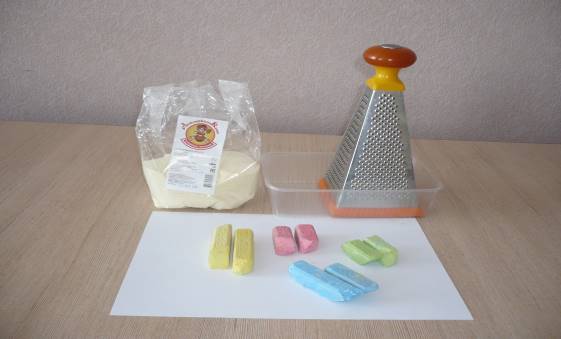 Надо измельчить цветные мелки до состояния пыли на мелкой терке: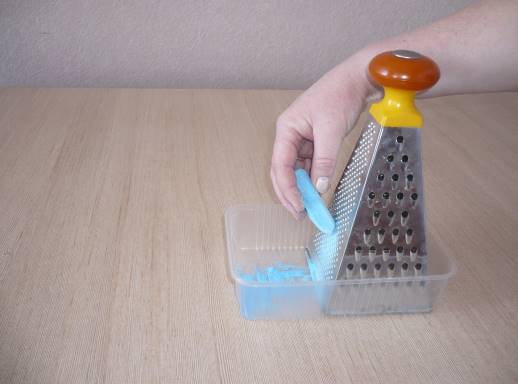                          Затем, смешиваем полученную краску с крупой: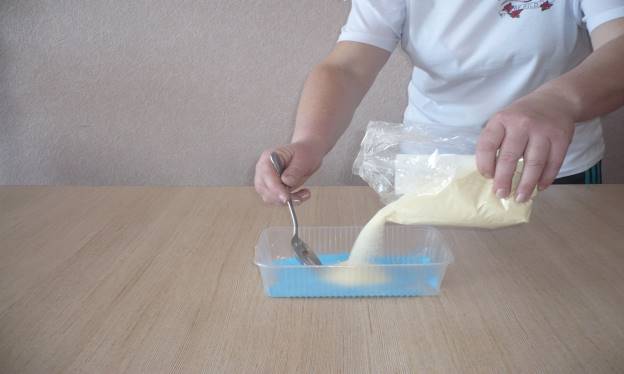      Тщательно размешаем. Манка должна стать цветной. Добавляя больше или меньше краски, вы можете менять интенсивность оттенка. Такую крупу можно использовать сразу: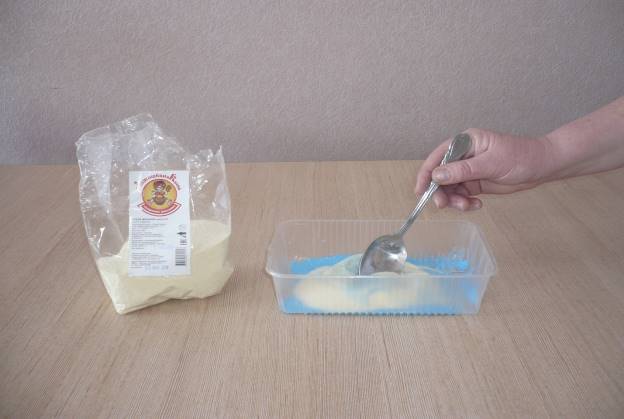 Итак, подкрашенная манная крупа готова. Красить манку каждый раз перед творческим заданием не всегда удобно. Проще иметь готовый запас различных цветов. Хранить их лучше в прозрачных банках: 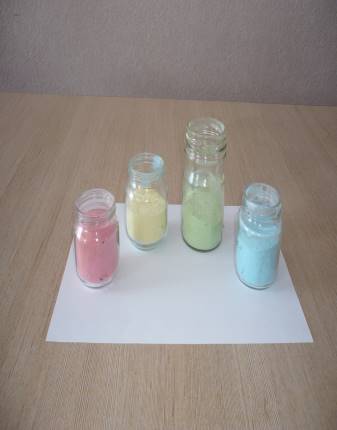      Возьмем заранее приготовленный рисунок. Далее при помощи кисти наносим клей ПВА на отдельные участки картины и быстро, пока клей не застыл, очень обильно, аккуратно присыпаем манкой желаемого цвета.После того, как клей вместе с попавшей на него манкой засохнет, картон (основание) переворачиваем и излишки манки стряхиваем: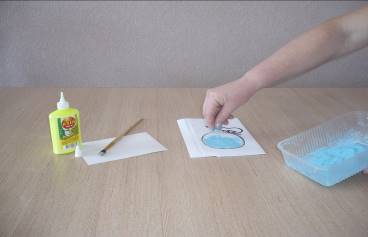 Так заполняем всю картину. Вот такая получилась яркая картинка!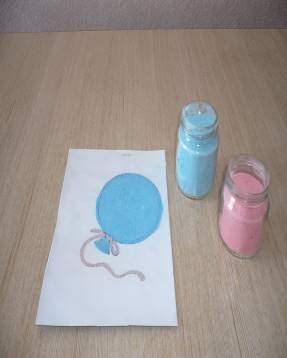 Готовую работу можно поставить в рамку.Вот некоторые картины, которые мы сделали вместе с детьми: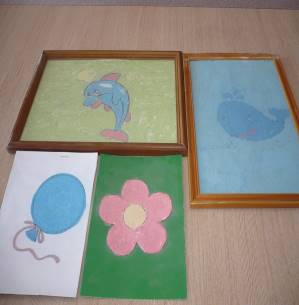      Будем рады, если  кого-нибудь заинтересует этот необычный  вид рисования!      Предложите этот интересный вид деятельности своим детям, и им обязательно понравится! Желаем всем творческих успехов!